http://www.bbkodok.freewb.huFélkövérDőltAláhúzásAláhúzásSzín (1. típus)Szín (2. típus)MéretBetűtípusKözépre igazításHivatkozás (1. típus)Hivatkozás (2. típus)Kép (1. típus)Kép (2. típus)Idézés (1. típus)Idézés (2. típus)ListaKódSpoilerYoutubeLeírás:Félkövérré teszi a szöveget.Használat:[b]Szöveg[/b]Példa:[b]Ez egy félkövér szöveg.[/b]Eredmény:Ez egy félkövér szöveg.Leírás:Dőltté teszi a szöveget.Használat:[i]Szöveg[/i]Példa:[i]Ez egy dőlt szöveg.[/i]Eredmény:Ez egy dőlt szöveg.Leírás:Aláhúzza a szöveget.Használat:[u]Szöveg[/u]Példa:[u]Ez egy aláhúzott szöveg.[/u]Eredmény:Ez egy aláhúzott szöveg.Leírás:Áthúzza a szöveget.Használat:[s]Szöveg[/s]Példa:[s]Ez egy áthúzott szöveg.[/s]Eredmény:Ez egy áthúzott szöveg.Leírás:Megváltoztatja a színét a szövegnek.Használat:[color=Szín]Szöveg[/color]Példa:[color=blue]Ez egy kék Szöveg.[/color]Eredmény:Ez egy kék Szöveg.Megjegyzés:A színek a böngészőtől függenek, de az alap színek (red, green, blue, yellow, pink stb.) nyugodtan használhatóak.Leírás:Megváltoztatja a színét a szövegnek.Használat:[color=#RGB]Szöveg[/color]Példa:[color=#0000ff]Ez egy kék szöveg.[/color]Eredmény:Ez egy kék szöveg.Megjegyzés:RGB-nek hexadecimális értéknek kell lennie.Leírás:Megváltoztatja a méretét a szövegnek.Használat:[size=n]Szöveg[/size]Példa:[size=4]Ez egy 4-es méretű szöveg.[/size]Eredmény:Ez egy 4-es méretű szöveg.Megjegyzés:Az n egy 1-től 7-ig terjedő szám. Az alapértelmezett méret a 2.Leírás:Beállítja a betűtípusát a szövegnek.Használat:[font=Font]Szöveg[/font]Példa:[font=Impact]Szöveg[/font]Eredmény:SzövegMegjegyzés:Alternatív betűtípusokat részletezel azáltal, hogy egy vesszővel elválasztod őket.Leírás:Középre igazít egy szöveget.Használat:[center]Szöveg[/center]Példa:[center]Szöveg[/center]Eredmény:SzövegLeírás:Egy URL-t beszúr.Használat:[url]URL[/url]Példa:[url]http://bbkodok.freewb.hu[/url]Eredmény:www.bbkodok.freewb.huLeírás:Egy URL-t beszúr.Használat:[url=URL]Link Szöveg[/url]Példa:[url=http://bbkodok.freewb.hu]BB kódok[/url]Eredmény:BB kódokLeírás:Beszúr egy képet.Használat:[img]URL[/img]Példa:[img]http://bbkodok.freewb.hu/uploads/nevtelen.png[/img]Eredmény: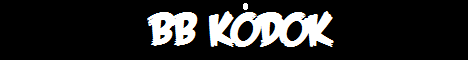 Megjegyzés:A kép URL-jének .gif, .jpg vagy .png vegűnek kell lennie.Leírás:Beszúr egy idézetet.Használat:[quote]Idézett Szöveg[/quote]Példa:[quote]Ez a legjobb BB kód oldal ;)[/quote]Eredmény:Quote:Leírás:Beszúr egy idézetet.Használat:[quote=Író]Idézett Szöveg[/quote]Példa:[quote=Diablo]Ez a legjobb BB kód oldal ;)[/quote]Eredmény:Diablo írta:Leírás:Beszúr egy listát.Használat:[*]SzövegPélda:[*] Első elem [*] Második elem Eredmény:  Első elem   Második elem Leírás:Beszúr egy előformázott kódot.Használat:[pre]Szöveg[/pre]Példa:[pre]Ez egy előformázott szöveg.[/pre]Eredmény:Ez egy előformázott szöveg.Leírás:Beszúr spoiler-t.Használat:[spoiler=cím]Elrejtett adat[/spoiler]Példa:[spoiler=Rendszer]BB kódok[/spoiler]Eredmény:Rendszer 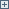 DiablotorrentLeírás:Beszúr egy YouTube videót.Használat:[youtube]youtube videóazonosító[/youtube]Példa:[youtube] tvzpVnYmMw8 [/youtube]Eredmény:Megjegyzés:pl.: http://www.youtube.com/watch?v=tvzpVnYmMw8